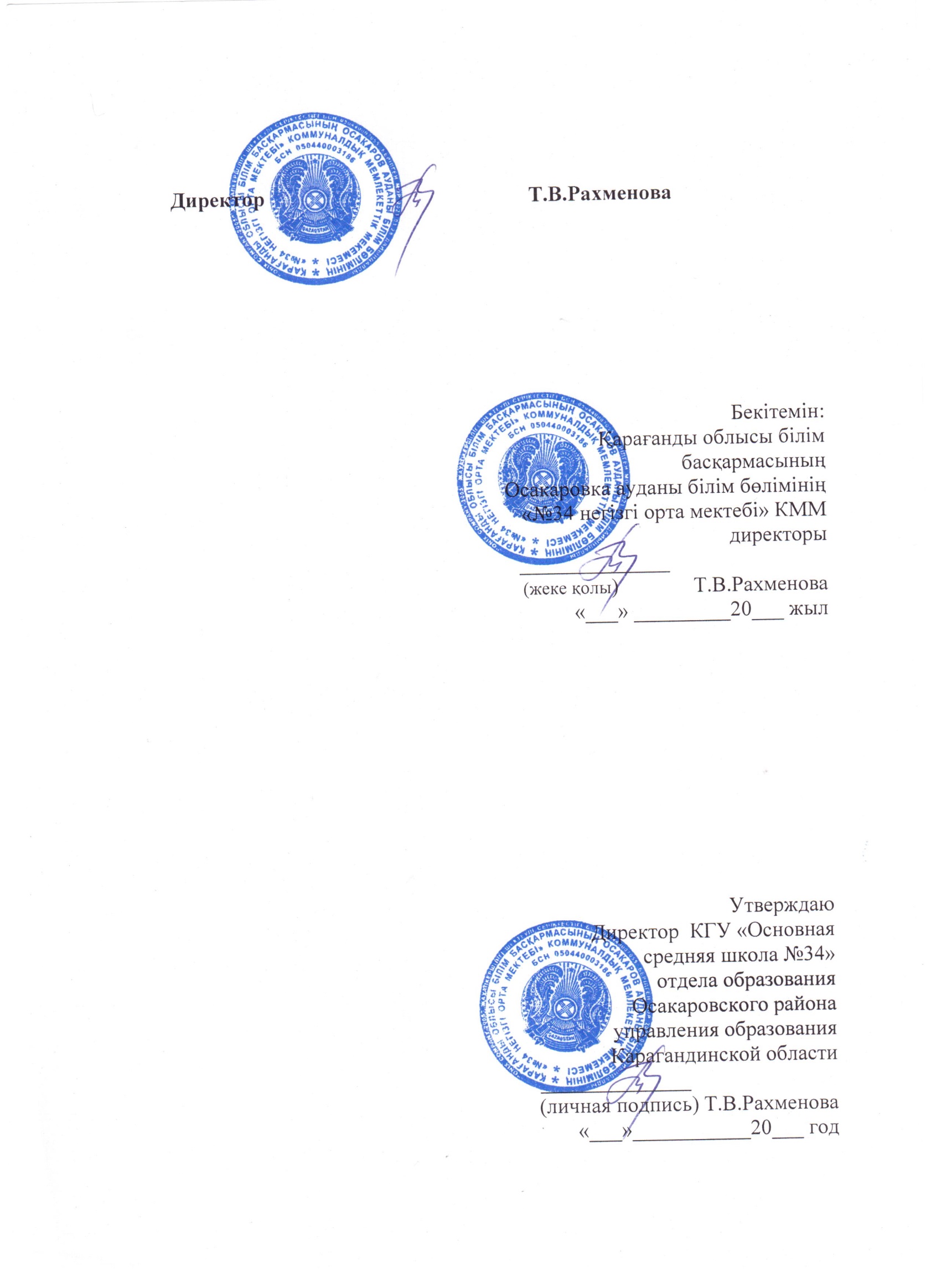 ГРАФИК ПРОВЕДЕНИЯ ПРЕДМЕТНЫХ И ТЕМАТИЧЕСКИХ НЕДЕЛЬв КГУ «Основная средняя школа №34»на 2022-2023 учебный годПредметная неделя – это совокупная форма методической, учебной и внеклассной работы, представляет комплекс взаимосвязанных мероприятий, направленных на развитие познавательного кругозора и творческих способностей учащихся. Тематическая неделя – это систематизация, углубление, обобщений знаний определенной направленности Зам.дир. по УВР: В.КраснаячетвНаименование Сроки проведенияОтветственныеIНеделя начальных классов10-14 октябряШторк Н.П./Красная В.П. Неделя здоровья17-21 октябряДва АкылбекIIНеделя казахского языка и литературы14-18 ноябряХуат СайранНеделя математики и информатики21-25 ноябряГумханова Н.В.Неделя инклюзивного образования05-09 декабряКрасная В.П./классные руководителиНеделя дошкольного воспитания и обучения19-23 декабряЖанесқызы Базаргүл/Хилько Л.В.IIIНеделя русского языка и литературы16-20 январяЖантемирова С.ЖНеделя здоровья по зимним видам спорта23-27 январяДва АкылбекКнижкина неделя 30 января – 03 февраляХилько Л.В.Неделя истории 13-17 февраляКлимова Д.Ю.Неделя творчества27 февраля – 03 мартаЖантемирова С.ЖIVНеделя иностранного языка03-07 апреляКлимова Д.Ю.Неделя естествознания/географии/химии17-21 апреляРахменова Т.В./Амиров С.Г.